AUFNAHMEANTRAG FÜR PERSÖNLICHE MITGLIEDSCHAFTHiermit beantrage ich die Aufnahme als persönliches Mitglied in ITIS e.V. zumMitgliedsbeitrag: 30 € jährlich (bei Beitritt nach dem 30.06. des laufenden Jahres für das Beitrittsjahr 15 €)Ich wünsche die Zusendung von   Satzung             Geschäftsordnung(Zutreffendes bitte im entsprechenden Feld  ankreuzen).Datum:       			Unterschrift: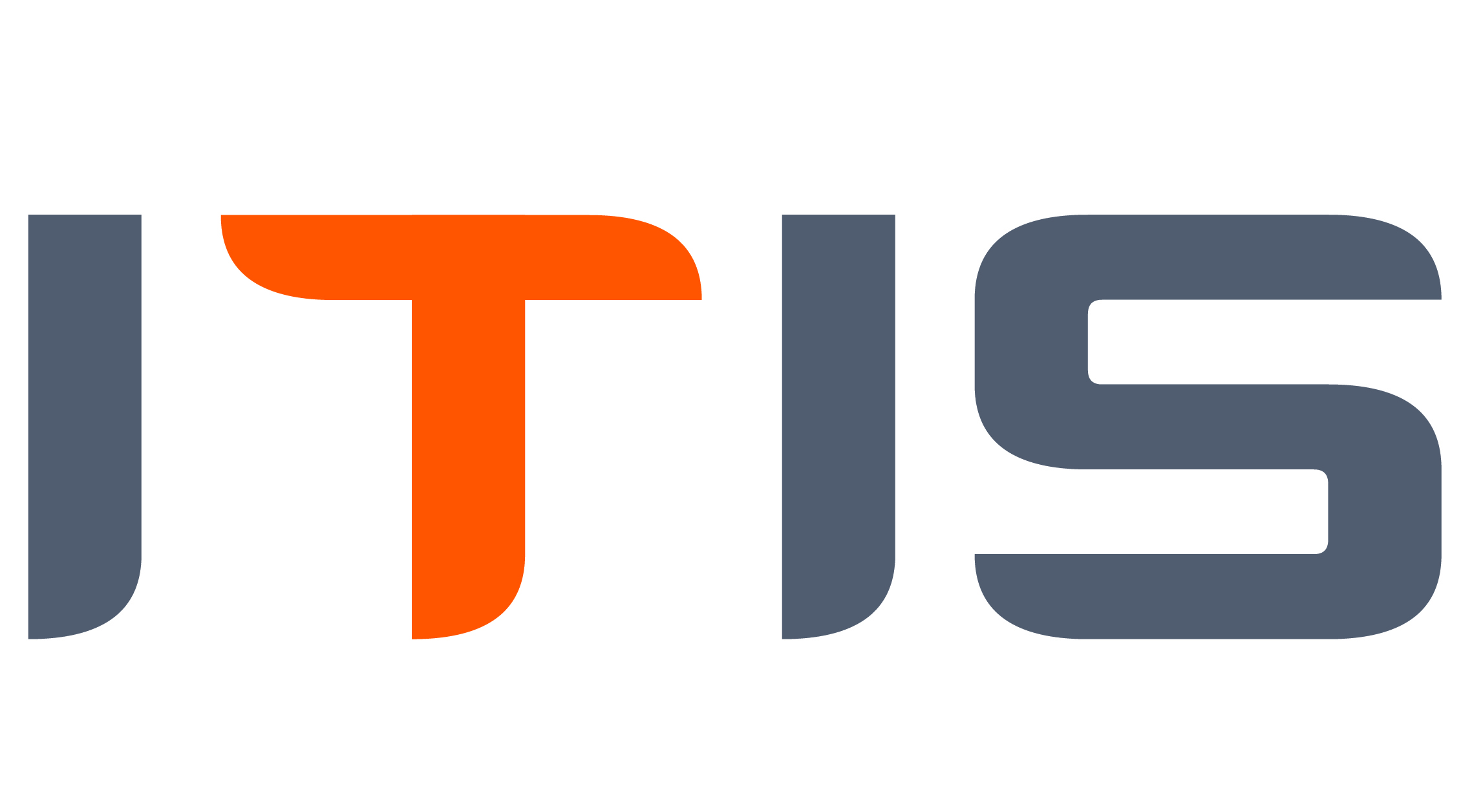 Name:Vorname:Akadem. Grad:Geburtsjahr:Privatanschrift:Straße/Postfach:Telefon:Dienstanschrift:Institut / Geb.:PLZ-Ort:Telefon:E-Mail:Gewünschte Postanschrift: Privatadresse      Dienstanschrift